MAANDAG 27/05BevatKan sporen bevatten van:Wortelsoep

Kaasburger
Zomergroenten
Aardappelen

Fruit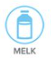 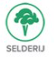 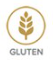 DINSDAG 28/05Preisoep

Vol au vent
Champignons
Veldsla
Puree

Rijstdessert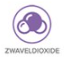 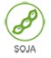 WOENSDAG 29/05Tomatensoep

Steak Hachée
Sla/tomaat
Frietjes

IJs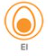 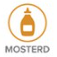 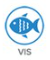 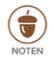 DONDERDAG 30/05Courgettesoep

Macaroni
Kaas/ham

Rijstdessert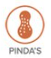 VRIJDAG 31/05Kippesoep

Visfilet
Hollandaisesaus
Broccolipuree

Fruityoghurt